Finans- och näringsutskottets betänkandeRepublikens presidents framställning till Ålands lagting om regeringens proposition till riksdagen om godkännande av avtalet med Ryssland om ändring av överenskommelsen om internationell vägtrafik och av protokollet om tillämpning av överenskommelsen om vägtrafikRepublikens presidents framställning RP 6/2017-2018Landskapsregeringens yttrande RP 6/2017-2018-s INNEHÅLLSammanfattning	1Republikens presidents förslag	1Landskapsregeringens yttrande	1Utskottets förslag	1Ärendets behandling	1Utskottets förslag	2SammanfattningRepublikens presidents förslagRepublikens president föreslår att lagtinget ger sitt bifall till att statsrådets förordning om godkännandet av avtalet träder i kraft på Åland till de delar ändringarna i avtalet faller inom landskapets behörighet.Landskapsregeringens yttrandeLandskapsregeringen konstaterar att lagstiftningen till de delar överenskommelsen faller inom landskapets lagstiftningsbehörighet är i överensstämmelse med ändringen i överenskommelsen.	Landskapsregeringen ser inga hinder för att ändringen i överenskommelsen träder i kraft i landskapet och konstaterar att inga lagstiftningsåtgärder behöver vidtas med anledning av ändringen i överenskommelsens ikraftträdande.Utskottets förslagUtskottet föreslår att lagtinget ger det begärda samtycket.Ärendets behandlingLagtinget har den 7 november 2018 inbegärt finans- och näringsutskottets yttrande i ärendet. 	 I ärendets avgörande behandling har deltagit ordföranden Petri Carlsson, vice ordföranden Göte Winé och ledamöterna John Holmberg, Lars Häggblom, Ingrid Johansson, vtm Veronica Thörnroos och ledamoten Stephan Toivonen.Utskottets förslagMed hänvisning till det anförda föreslår utskottetatt lagtinget ger sitt bifall till att statsrådets förordning om godkännandet av avtalet träder i kraft på Åland till de delar ändringarna i avtalet faller inom landskapets behörighet.__________________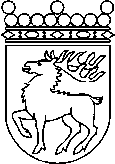 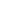 Ålands lagtingBETÄNKANDE nr 4/2018-2019BETÄNKANDE nr 4/2018-2019DatumFinans- och näringsutskottet2018-12-04Till Ålands lagtingTill Ålands lagtingTill Ålands lagtingTill Ålands lagtingTill Ålands lagtingMariehamn den 4 december 2018Mariehamn den 4 december 2018OrdförandePetri CarlssonSekreterareSten Eriksson